自然と環境科　　１月野外活動　　　　　　　　　　　　　　　　　　　　　　担当２班　　　　　　淡路立川水仙郷を訪ねる・・・日本三大水仙群生地は、越前海岸(福井県)、鋸南町(千葉県)、そして淡路島といわれています。その淡路島で、紀淡海峡を望む絶好のロケーションで、栽培面積約６ｈａの敷地内には約４００万本もの水仙が咲いています。１月中旬過ぎが見頃といわれており、ご期待ください。また、少し足を延ばして国の重要無形文化財「阿波人形浄瑠璃」の拠点で伝統芸術の素晴らしさを楽しみます。　日　　時　　２０２３年１月２０日　(金)　雨天決行　集合場所　　大阪駅前第四ビル前　集合時間　　午前８時３０分　出発　行　　程　　大阪駅前第四ビル (８：３０)　⇒　阿波十郎兵衛屋敷 (１０：３５～１１：５０)人形浄瑠璃観賞 (１１：００～１１：３０)　⇒　昼食 (１２：００～１２：５０　山のせ松茂店)　　⇒　淡路立川水仙郷 (１３：４０～１４：５０)⇒　大阪駅前第四ビル (１６：５０)　費　　用　　阿波十郎兵衛屋敷　４１０円 ・ 水仙郷　５００円　(科負担)　昼　　食　　たらいうどん定食　１２００円　(個人負担)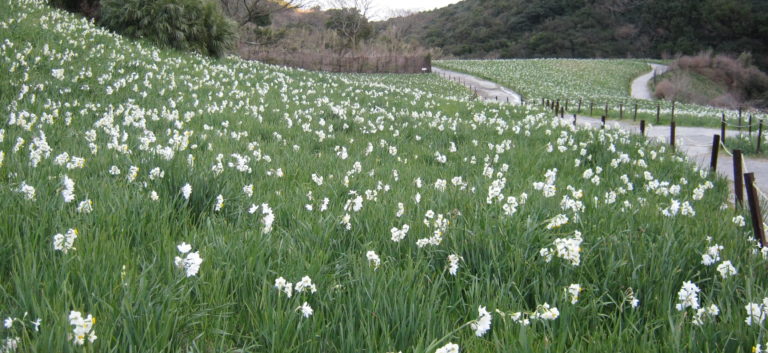 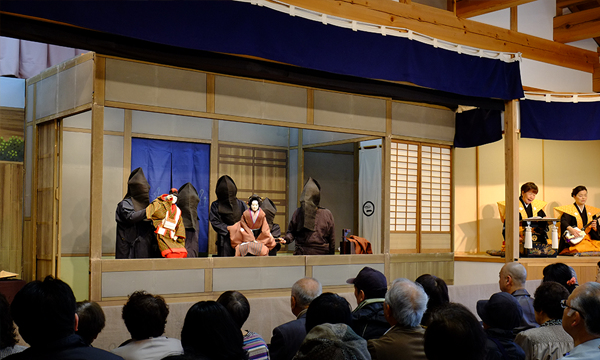 